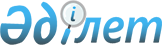 О проекте Закона Республики Казахстан "О внесении изменений и дополнения в Закон Республики Казахстан "О естественных монополиях" по вопросам утверждения тарифов (цен, ставок сборов) и тарифных смет на регулируемые услуги (товары, работы) субъекта естественной монополии"Постановление Правительства Республики Казахстан от 26 мая 2005 года N 513

     Правительство Республики Казахстан ПОСТАНОВЛЯЕТ: 

     внести на рассмотрение Мажилиса Парламента Республики Казахстан проект Закона Республики Казахстан "О внесении изменений и дополнения в Закон Республики Казахстан "О естественных монополиях" по вопросам утверждения тарифов (цен, ставок сборов) и 

тарифных смет на регулируемые услуги (товары, работы) субъекта естественной монополии".      Премьер-Министр 

  Республики Казахстан Проект        

Закон Республики Казахстан  О внесении изменений и дополнения в Закон Республики 

Казахстан "О естественных монополиях" по вопросам 

утверждения тарифов (цен, ставок сборов) и 

тарифных смет на регулируемые услуги (товары, работы) 

субъекта естественной монополии 

     Статья 1. Внести в Закон Республики Казахстан от 9 июля 1998 г. "О естественных монополиях" (Ведомости Парламента Республики Казахстан, 1998 г., N 16, ст. 214; 1999 г., N 19, ст. 646; 2000 г., N 3-4, ст. 66; 2001 г., N 23, ст. 309; 2002 г., N 23-24, ст. 193; 2004 г., N 14, ст. 82; N 23, ст. 142) следующие изменения и дополнение:      1) в пункте 1 статьи 4: 

     в подпункте 3) слова "и (или) тепловой" исключить; 

     подпункт 4) изложить в следующей редакции: 

     "4) по производству, передаче, распределению и (или) снабжению тепловой энергией;";      2) в подпункте 14) пункта 1 и подпункте 12) пункта 2 статьи 14 слова "шесть месяцев" заменить словами "двенадцать месяцев, за исключением случаев, предусмотренных пунктом 5 статьи 18 настоящего Закона";      3) в статье 16: 

     в части первой пункта 2 слово "шестьдесят" заменить словами "девяносто"; 

     в пункте 3 слова "сорока пяти" заменить словом "шестидесяти";      4) в подпунктах 1) и 2) части второй пункта 1-1 статьи 17 слово "окончательного" исключить;      5) в статье 18: 

     в пункте 2: 

     слова "Окончательное решение" заменить словом "Решение"; 

     цифры "15" заменить словом "тридцати"; 

     в пункте 3: 

     слова "два квартала" заменить словами "двенадцать месяцев, за исключением случаев, предусмотренных пунктом 5 настоящей статьи"; 

     второе предложение изложить в следующей редакции: 

     "Введение в действие новых тарифов (цен, ставок сборов) и тарифных смет осуществляется с первого числа месяца, следующего за месяцем утверждения тарифов (цен, ставок сборов)."; 

     в пункте 4 цифры "10" заменить словами "двадцать пять"; 

     часть третью пункта 5 после слов "(цен, ставок сборов)" дополнить словами "и тарифных смет"; 

     второе предложение пункта 6 исключить. 

     Статья 2. Настоящий Закон вводится в действие со дня его официального опубликования.      Президент 

Республики Казахстан 
					© 2012. РГП на ПХВ «Институт законодательства и правовой информации Республики Казахстан» Министерства юстиции Республики Казахстан
				